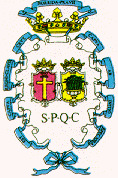                                                  C I T T A’    D I    C A P U A                                                    - Provincia di Caserta -DOMANDA DI PARTECIPAZIONE AL BANDO PER L’ACCESSO AL FONDO DESTINATO AGLI INQUILINI MOROSI INCOLPEVOLI                                                                  DICHIARAZIONE DELL’INQUILINO                                                                            DATI DEL RICHIEDENTECognome  _________________________________________   Nome _______________________________Data di nascita ____/____/_____  Comune di nascita e nazione____________________________________Comune di residenza_________________________ C.A.P._______________________Via/Piazza n.  _______________________________  Recapito telefonico fisso/mobile__________________Codice fiscale_______________________________                                                             NUCLEO FAMILIARE DEL RICHIEDENTE                                                  REQUISITI  FAMILIARI DEL RICHIEDENTEultrasettantenni, nel numero di______persone;minori di età, nel numero di______ persone;soggetti con invalidità accertata per almeno il 74% nel numero di______ persone;soggetti in carico ai servizi sociali o alle competenti aziende sanitarie locali per l’attuazione di un progetto assistenziale individuale, nel numero di______persone.Il sottoscritto___________________________________, ai sensi degli artt. 46 e 47 del D.P.R. 28 dicembre 2000, n. 445, consapevole delle sanzioni penali, nel caso di dichiarazioni non veritiere e falsità negli atti, richiamate dall’art. 76 del D.P.R. n. 445/2000, sotto la propria responsabilità:                                                                 DICHIARA(Barrare le caselle corrispondenti e compilare dove richiesto)di essere cittadino/a italiano/a;di essere cittadino/a di un Paese dell’U.E. diverso dall’Italia;di  essere  cittadino/a  di  un  Paese non appartenente all’U.E. in possesso di regolare titolo di soggiorno;di avere un reddito ISE (non ISEE) non superiore ad € 35.000,00 e precisamente €__________; di  possedere  un  reddito  derivante  da  regolare  attività  lavorativa  con  un  valore  ISEE  non superiore ad € 26.000,00 e precisamente €__________ ;di  essere  titolare  di  un  contratto  di  locazione  di  unità  immobiliare  ad  uso  abitativo regolarmente registrato, anche tardivamente, con un canone annuo pari ad €_____________ (sono esclusi gli immobili appartenenti alle categorie catastali A1, A8 e A9 e gli alloggi di edilizia residenziale  pubblica  destinati  all’assistenza abitativa)  e di  risiedere  nell’alloggio  oggetto di sfratto da almeno un anno sito in via__________________________________;di essere destinatario di un atto di intimazione di sfratto per morosità:di aver ricevuto citazione per la convalida in data ;di  aver ricevuto citazione per la convalida in data________________; di non aver ricevuto citazione per la  convalida, ma  di  aver  subito  una  perdita  del  proprio reddito ai fini IRPEF superiore al 25%;di percepire il reddito di cittadinanza dalla data____________per un importo totale mensile  di €______________ e che la quota destinata all’affitto è pari ad €____________ ;di non essere titolare,  unitamente ai componenti in nucleo familiare,  di diritto di proprietà, usufrutto, uso ed abitazione nella provincia di residenza di altro immobile fruibile ed adeguato  alle  esigenze del proprio nucleo familiare;di  essersi  trovato,  successivamente  alla  stipula  del  contratto  di  locazione, nell’impossibilità  di corrispondere il canone locativo per una delle seguenti cause:perdita del lavoro per licenziamento;accordi aziendali o sindacali con consistente riduzione dell’orario di lavoro;cassa integrazione ordinaria o straordinaria che limiti notevolmente la capacità reddituale;mancato rinnovo di contratti a termine o di lavoro atipici;cessazioni  di  attività  libero – professionali  o  di imprese registrate, derivanti da cause di forza maggiore o da perdita di avviamento in misura consistente;malattia grave, infortunio o decesso di un componente del nucleo familiare che abbia comportato o la consistente riduzione del reddito complessivo del nucleo  familiare medesimoo  la  necessità  dell’impiego  di  parte  notevole  del  reddito  per  fronteggiare  rilevanti  spese mediche e assistenziali;altro________________________________________________________________                                                              RICHIEDEl’erogazione  del  contributo  destinato  agli  inquilini  morosi  incolpevoli  previsto  dal  D.L. n. 102 del 2013 convertito con modificazioni alla legge n. 124/2013 e Delibera di Giunta della Regione Campania n. 494 del 16 ottobre 2019, al fine di:sanare la morosità incolpevole accertata dal Comune, qualora  il  periodo  residuo  del  contratto  non sia  inferiore  ai  due  anni,  con  contestuale  rinuncia  all’esecuzione  del  provvedimento  di  rilascio dell’immobile;ristorare  la proprietà  dei canoni  corrispondenti alle mensilità di differimento, qualora il proprietario dell’alloggio  consenta  il differimento dell’esecuzione del provvedimento di rilascio dell’immobile per il tempo necessario a trovare una adeguata soluzione abitativa;consentire il versamento del deposito cauzionale in caso di stipula di un nuovo contratto di locazione;assicurare il versamento di un numero di mensilità in caso di stipula di un nuovo contratto di locazione a canone concordato;sanare, anche in parte, la morosità sulla base delle mensilità dichiarate, come da atto di intimazione di sfratto, avendo subito una perdita del proprio reddito ai fini IRPEF superiore al 25%  (pur non essendo destinatario di provvedimento esecutivo di sfratto);                                                                          DICHIARA  INOLTRE1. di essere a conoscenza che, in caso di accoglimento della domanda, il contributo erogato, sarà liquidato unicamente e direttamente al proprietario dell’alloggio oggetto del contratto di locazione;2. di  essere  a  conoscenza  che,  in  caso  di  accertamento  di  false  dichiarazioni, il  contributo  non sarà concesso e si darà seguito alle opportune azioni sanzionatorie previste dalla legge;3. di aver preso piena conoscenza di tutte le norme, le condizioni  ed  i criteri  stabiliti  dalla  Giunta  della Regione Campania con deliberazione n. 494 del 16 ottobre 2019;4. che  tutte  e  comunicazioni  che  lo  riguardano  relative  alla  presente  domanda, siano  effettuate  al seguente indirizzo (compilare soltanto se l’indirizzo è diverso da quello indicato nella prima pagina):Via e n. civico_____________________________________________________________________Comune_____________________________ Prov.______________________ C.A.P.____________Numero di telefono_________________ .Ogni variazione di indirizzo o numero telefonico, avvenuta dopo l’inoltro della domanda, dovrà essere comunicata a cura del richiedente all’Ufficio Servizi Sociali.                                                                            ALLEGAcopia dei seguenti documenti:copia del documento di identità in corso di validità;copia di permesso di soggiorno o carta di soggiorno (per gli inquilini cittadini extracomunitari);copia del contratto di locazione ad uso abitativo relativo all’alloggio oggetto dello sfratto intestato al richiedente (con relativo rinnovo se scaduto);copia della avvenuta registrazione del contratto presso l’Agenzia delle Entrate;per coloro che hanno ricevuto citazione per la convalida di sfratto:copia della citazione per la convalida di sfratto;attestazione ISE o ISEE in corso di validità;per coloro che non hanno ricevuto citazione per la convalida di sfratto:copia atto di intimazione di sfratto per morosità;autocertificazione nella quale si dichiara di aver subito una perdita del proprio reddito ai fini IRPEF superiore al 25%;ISEE  corrente  o  imponibile  complessivo  derivante  dalle  dichiarazioni  fiscali 2020/2021 e comunque l’ultimo ISEE disponibile;
Data_____________________                                                Firma________________________                                             AUTORIZZAZIONI AL TRATTAMENTO DEI DATISi autorizza il Comune di Capua al trattamento dei dati personali contenuti nella presente certificazione esclusivamente per le finalità di cui alla presente procedura ai sensi del D. Lgs.196/2003 ed il Regolamento UE 679/2016 ART.13Capua, lì ___/___/____                                                                   IL RICHIEDENTE                                                                                             ______________________________                                        DICHIARAZIONE DEL PROPRIETARIO DELL’ALLOGGIO (locatore)Cognome  _________________________________________   Nome _______________________________Data di nascita ____/____/_____  Comune di nascita e nazione____________________________________Comune di residenza_________________________ C.A.P._______________________Via/Piazza n.  _______________________________  Recapito telefonico fisso/mobile__________________Codice fiscale_______________________________Il sottoscritto___________________________________, ai sensi degli artt. 46 e 47 del D.P.R. 28 dicembre 2000, n. 445, consapevole delle sanzioni penali, nel caso di dichiarazioni non veritiere e falsità negli atti, richiamate dall’art. 76 del D.P.R. n. 445/2000, sotto la propria responsabilità:                                                                             DICHIARA   Di essere proprietario di un unità abitativa ad uso residenziale, sita nel Comune di _______ Via/piazza_____________________________, locata al sig. _________________________Con contratto di locazione regolarmente registrato in data _____/____/____;Di aver attivato, nei confronti del suddetto locatario , una procedura di sfratto per morosità;Che in caso di erogazione del contributo, destinato agli inquilini morosi incolpevoli, si impegna a:Rinunciare all’esecuzione del provvedimento di sfratto, a sanatoria della morosità incolpevole accertata dal Comune;Differire l’esecuzione dello sfratto per mesi _______________________Stipulare con il sig. _____________________________un contratto di locazione per il suddetto alloggio per il quale è previsto un deposito cauzionale di €_______________Stipulare con il sig. _____________________________un contratto di locazione per il suddetto alloggio a canone concordato (L.431/98  art.3 comma 3 e s.m.i. ) Data ____/____/____                                               Firma_____________________________                                                AUTORIZZAZIONI AL TRATTAMENTO DEI DATISi autorizza il Comune di Capua al trattamento dei dati personali contenuti nella presente certificazione esclusivamente per le finalità di cui alla presente procedura ai sensi del D. Lgs.196/2003 ed il Regolamento UE 679/2016 ART.13Capua, lì ___/___/____               Il Richiedente  _________________                                                                                                                                                      Il Locatore      __________________                                                                         Cognome e nomeLuogo e data di nascitaRapporto di parentela con ilrichiedente